THE NATIONAL AND  OF 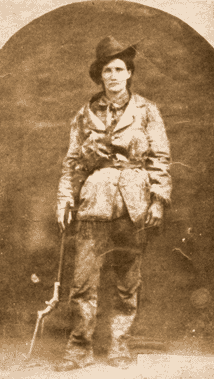 Faculty of English Studies5th semester electiveDr. Christina Dokou (cdokou@enl.uoa.gr) Mondays, 12:00-14:00, Amphitheatre 432 Website: http://users.uoa.gr/~cdokou/Office and Consulting Hours:      Mondays and Wednesdays, 14:15-15:15(Office #703)Course Profile: Myths, legends, and folktales seem never to go out of style, constantly making comebacks (and not only in popular culture). Why the appeal? Besides pleasantly satisfying escapist tendencies or our need for sensational answers to our existential questions, and exercising our imagination, myths and legends have survived as the synecdoche for, and condensation of, the defining character of a nation or a culture. This course, through its detailed examination of American-born legends and myths created and disseminated from the 15th to the early 19th century will attempt to elucidate the defining traits of the nascent culture of the . Such knowledge can then be used in consequent evaluations of the North American literature and cultural phenomena. Following the theoretical approach of American Cultural Studies critic Stephen Greenblatt, who sees culture and text as interacting through the manipulation of communicational “codes,” the myths and legends will be examined both as literary (or oratory) statements and as negotiators of cultural norms. At the same time, those legends also serve as charter agents of a more shadowy kind, equally trafficking problematic concepts and rules that culture would otherwise refuse to acknowledge openly. Students will therefore be called upon to evaluate and comment both on the overt and clandestine—to the point of becoming deconstructed—meanings of the stories of, among others, Paul Bunyan, Johnny Appleseed, Calamity Jane, Pecos Bill, John Henry, Ragged Dick, La Llorona, and a number of texts about the First Peoples that show the influences of their persecuted cultures on their supplanters.Aims:	To familiarize students with a number of key myths, legends and fairy tales native to the American soil (at least in their final form), which help form the  literary and cultural background.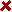 	To render students capable of recognizing and evaluating the importance of those myths in the shaping of a national literature and culture, and of using those myths further as tools for literary and cultural applications, theoretical or practical.	To a lesser extent, to sharpen student skills in dealing with the various folk genres, myth, and legend theoretically.	To train students further in deconstructive thinking and cultural criticism, allowing them to use this folk material as practice in the discovery of hidden meanings and complexities or flaws in reasoning of what appears to be fairly “straightforward” and “simple” traditional material.	To offer students a glimpse of the diversity and depth of the  folk tradition.	To have fun: you don’t love it, you don’t learn—a pity to waste time like that!Procedures and Grading Components:Teaching will be conducted in the form of introductory lectures, followed by class discussion on the texts, with the instructor acting as facilitator. Though this is a non-graded class component, your input is essential for class operations and for your own assimilation of the material, so you are strongly urged to participate regularly. A class website (see below) will facilitate group study and exchange of ideas. Should any problems arise, please see the instructor as soon as possible.Students will also be required to submit four (4) class journals on the dates designated on the schedule below. Each journal should be a 1-page minimum reaction papers, written right after your readings and reflecting your own personal thoughts on, or analyses of, one of the texts assigned for the given date. Journals must be typed, with 1.5 space and 12-pt. font regular letters. Please, no cover pages or plastic sheaths (spare the environment!). You are responsible for missed class material and journals: in case of absence on a journal date, either submit your paper electronically, or see the instructor about making it up. A hard copy of your journal should also be present at the start of the class on their due date, as students may be asked to read aloud their entries for the benefit of their peers. Journals (whole or parts) may also be posted on the website for peer-sharing, if the instructor sees fit to do so. Plagiarism will not be tolerated. Journals are collectively worth one (1) final grade point.The final exam will consist of questions evaluating both your knowledge of the material offered in class and your ability to handle this material critically, analytically and comparatively. The exam will be worth nine (9) points.Finally, for those who wish to earn up to a 2-point extra credit advantage, there is the option of preparing an individual research paper on an American legend or folktale not discussed in class (see list of suggested themes below). The assignment should not simply compile information on the subject, but should constitute your own critical or deconstructive analysis of the its elements, its relationship to its historical background and its formative ideology, following the footsteps of class procedures. Original thinking will be especially appreciated. Papers should be 6-8 typed pages long (see specifications for the journals above), with a Works Cited section of at least 6 sources, 3 of which should be from printed material (not only websites). Citation of sources should be according to the MLA Style Manual (available both at the Library and online at “The Owl at Purdue,” http://owl.english.purdue.edu/owl/resource/557/01/); the parenthetical author-page number system should be used for in-text citation. Plagiarism? Don’t even think about it!Material:An American Legends Reader—PDF format. Ed. Christina Dokou. Athens: UoA, 2007. This, along with supplementary bibliography, texts, and other information can be found in the instructor’s website at http://users.uoa.gr/~cdokou/ScheduleWherever no page numbers or text titles are mentioned, all the texts anthologized under the author’s name are included.Suggested Research Topics (please see instructor first to avoid double bookings!):Leif EricsonPaul RevereAsa JenningsTyphoid MarySitting BullStormalong the SailorThe Pirate Jean LafitteHigh John the ConquerorTar Baby (or other Br’er animal stories)Kit CarsonWyatt EarpJudge Roy BeanJames “Grizzly” Daniel WebsterMarie LalaurieAmelia EarhartJohn BrownEl ZorroThe Mormons Lillie Hitchcock-CoitP.T. Barnum Sojourner TruthLittle Orphan AnnieThe Lindbergh baby kidnappingFlorence Foster JenkinsElvis PriestleyTheodore “Teddy” RooseveltSusan B. AnthonyRoswell, New MexicoLas Vegas, New Orleans, Chicago, New York or any other city with a “legendary” profileDate:Subject: Due:Week 1IntroductionThe nature of myth, legend, fairy tale; theoretical approaches;  as a legendary landWeek 2The Native Heritage“The Iroquois Creation Story”; Radin, “From the Winnebago Trickster Cycle” (chapters 18-25); The Odjibwa Corn God; Wovoka. JOURNAL 1Week 3God’s People, Devil’s Land W. Bradford, from Of Plymouth Plantation, Book 1, chapters 1, 4 and 9 at Bradford's "Of Plymouth Plantation: 1620-1647" (illinois.edu), and pdf from “The First Encounter” to the end; C. Mather, from Wonders of the Invisible World Week 4From There to EternityHiawatha; V. Lindsay; Custer’s Last Stand; THESIS CHOICE DUE.Week 5Familiar MonstersBigfoot; A Loup-Garou…; The Windigo; “He Ate All the Democrats”; JOURNAL 2Week 6WhiteoutLa Llorona; Chapters 41 and 42 from The Project Gutenberg eBook of Moby Dick; Or the Whale, by Herman MelvilleWeek 7 Homosocial StrongmenPaul Bunyan stories; Mike Fink storiesWeek 8The Taming of the ShrubJohnny Appleseed stories; Davy Crockett stories; JOURNAL 3Week 9Men of Steel—Stealing ManJohn Henry stories; Casey Jones stories; Joe MagaracWeek 10Kill Bill ThrillBilly the Kid stories; Wild Bill stories; Jesse James stories. BIBLIOGRAPHY DUE.Week 11The Wild, Wild WordsPecos Bill stories; Buffalo Bill stories; Calamity Jane stories. JOURNAL 4Week 12Rags 2 Riches: The Paradox; The Work Ethic; Stackalee. Exam DayFINAL EXTRA-CREDIT PAPER DRAFT DUE